Recording of Statutory Governance Information – 2020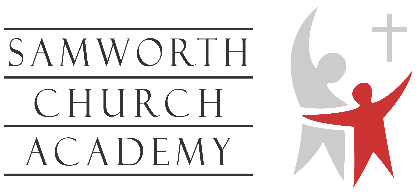 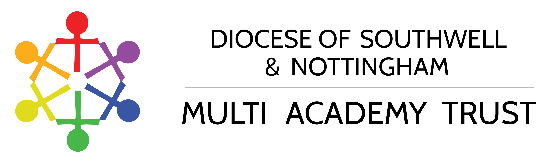 Governor DetailsGovernor DetailsTerm of OfficeTerm of OfficeNamePositionStartEnd7th October 20208th December 202012th January 202123rd March 202119th May 202113th July 2021Declaration of Business InterestNick LinneyChair of Governors01.03.1828.02.22X16.11.20Jane LewisDiocesan Board of Education14.01.1913.01.2316.10.20Michael ArlingtonDiocesan Board of Education27.10.2026.10.24XXXXXX15.10.20Michael LongdonDiocesan Board of Education06.07.2020.11.2008.09.20Joanna HallDiocesan Board of Education17.09.2016.09.2418.09.20Caroline WhittySamworth 24.07.1723.07.2107.10.20Stephen GarnerLocal Authority26.03.1925.03.23XXXX05.10.20Val LeiversCo-opted 04.04.1803.04.22X04.10.20Sam SykesParent05.10.1604.10.20N/ATiffany GorskiStaff 05.04.1916.09.20XN/ALisa McVeighPrincipal01.09.17N/A07.09.20Jo YardleyParent06.11.2005.11.24XX01.12.20Craig JonesParent06.11.2005.11.24XXX26.11.20